OFFRE D’EMPLOI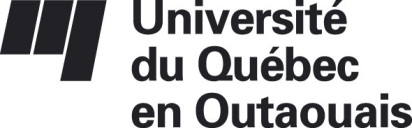 Concours no 2016-09Le 19 janvier 2016PROFESSEURE OU PROFESSEUR
EN PSYCHOÉDUCATION Poste menant à la permanenceLe Département de psychoéducation et de psychologie de l’Université du Québec en Outaouais sollicite des candidatures en vue de pourvoir à un poste de professeur en psychoéducation. La personne recherchée doit être titulaire d’un doctorat en psychoéducation ou dans une discipline connexe. De plus, elle doit démontrer une connaissance approfondie des concepts fondamentaux du champ disciplinaire de la psychoéducation. Tous les domaines d’expertise seront considérés, avec une préférence aux candidatures détenant une expertise approfondie dans l’amélioration du fonctionnement adaptatif des adultes et personnes vieillissantes en perte d’autonomie. Être membre de l’Ordre des psychoéducateurs et psychoéducatrices du Québec ou y être admissible constitue un atout.La personne dont la candidature sera retenue devra faire preuve d’un excellent potentiel en recherche et en enseignement universitaires, posséder des aptitudes à l’encadrement d’étudiants à tous les cycles et être disposée à offrir des services à la collectivité. Elle devra également faire preuve d’une excellente connaissance de la langue française, orale et écrite. Traitement	:	Selon les dispositions de la Convention collectiveSite de travail	:	GatineauEntrée en fonction	:	le 1er mai 2016 ou selon toute entente à cet effet avec l’UniversitéLes personnes intéressées sont priées de faire parvenir leur dossier de candidature accompagné d’un curriculum vitae détaillé, des attestations d’études pertinentes, d’un tiré à part d’une publication récente et de trois lettres de recommandation avant 16h30 le 12 février 2016, à l’attention de :Madame Hélène Forget, directriceDépartement de psychoéducation et de psychologieUniversité du Québec en OutaouaisCase postale 1250, succursale HullGatineau (Québec)  J8X 3X7Courriel : helene.forget@uqo.caTéléphone : 819 595-2386Télécopieur : 819 595-2250Note : Conformément aux exigences relatives à l’immigration au Canada, ces postes sont offerts en priorité aux citoyens canadiens et aux résidents permanents.L’Université du Québec en Outaouais souscrit aux programmes d’accès à l’égalité en emploi et d’équité en matière d’emploi, et invite les femmes, les membres des minorités visibles, des minorités ethniques, les autochtones et les personnes handicapées à présenter leur candidature.